Wniosek o przyznanie NagrodyMARSZAŁKA WOJEWÓDZTWA OPOLSKIEGOza szczególne osiągnięcia w dziedzinie upowszechniania i rozwoju edukacjiPani / Panu(imię i nazwisko kandydata/-tki)zatrudnionemu/-nej w_____________________________________________________________                         działającemu/-cej w (nazwa szkoły/placówki/organizacji)(adres szkoły/ placówki/organizacji)na stanowisku____________________________________________________________________DANE OSOBY UPOWAŻNIONEJ DO UDZIELANIA INFORMACJI, WYJAŚNIEŃ I UZUPEŁNIEŃ DO WNIOSKU:imię i nazwisko ___________________________________________________________________stanowisko_______________________________________________________________________ telefon___________________________ e – mail________________________________________Kandydat/-tka jest laureatem/-tką niniejszej Nagrody Marszałka Województwa Opolskiego                      z roku …………………. Wniosek zawiera osiągnięcia ww. zdobyte przez okres 3 lat od czasu złożenia nagrodzonego wniosku. *Wniosek zawiera dotychczasowe osiągnięcia. Kandydat / -tka nie otrzymał /-a dotychczas ww. Nagrody.*(*niepotrzebne skreślić)Informacja o osiągnięciach kandydata / kandydatki w działalności w zakresie oświaty i wychowaniaW załączeniu:* kopia uchwały rady rodziców, wyrażającej poparcie dla kandydata/kandydatki, w przypadku wniosku składanego przez podmioty wymienione w pkt 3 lit. c regulaminu,*oświadczenie kandydata/kandydatki o autorstwie/współautorstwie prac, o których mowa w pkt 4 lit. a i b.(*niepotrzebne skreślić)Oświadczam, że znane mi są zapisy Regulaminu przyznawania niniejszej Nagrody i dostarczę na wezwanie elektroniczną kopię dokumentów, potwierdzających informacje zawarte we wniosku. ..................................................podpis i pieczątka wnioskodawcy                                            ...............................................miejscowość i data                                                                  DANE KONTAKTOWE KANDYDATA / -TKI:Adres zamieszkania / korespondencyjny: ________________________________________________________________________________________________________________________________________________________________Telefon________________________________________ E – mail________________________________________OŚWIADCZENIE KANDYDATA/-TKI DO NINIEJSZEJ NAGRODYZapoznałem/-łam się z informacjami zawartymi w Regulaminie przyznawania Nagród Marszałka Województwa Opolskiego za szczególne osiągnięcia w dziedzinie upowszechniania i rozwoju edukacji odnośnie sposobu administrowania danymi osobowymi na potrzeby weryfikacji niniejszego wniosku. Wyrażam zgodę na przetwarzanie moich danych osobowych dla potrzeb niezbędnych do realizacji ww. zadania....................................................			      podpis kandydata / -tki................................................................... miejscowość i data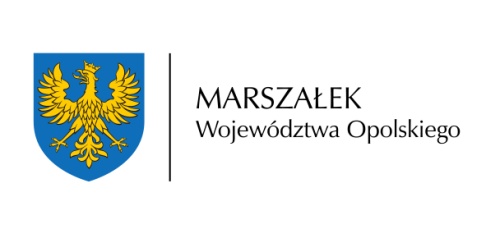 Załącznik do Regulaminu przyznawania Nagród Marszałka Województwa Opolskiego za szczególne osiągnięcia w dziedzinie upowszechniania i rozwoju edukacji